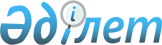 О внесении дополнения в Указ Президента Республики Казахстан от 26 декабря 1995 года N 2728 "О Совете безопасности Республики Казахстан"
					
			Утративший силу
			
			
		
					Указ Президента Республики Казахстан от 20 марта 1996 г. N 2914. Утратил силу - Указом Президента РК от 9 января 2006 года N 1696 (U061696) (вводится в действие со дня подписания)
     Постановляю:

     1. Назначить Государственного секретаря Республики Казахстан

Есимова Ахметжана Смагуловича членом Совета Безопасности Республики

Казахстан.

     2. Внести соответствующее изменение в пункт 2 Указа Президента

Республики Казахстан от 26 декабря 1995 года N 2728.

     Президент

Республики Казахстан

					© 2012. РГП на ПХВ «Институт законодательства и правовой информации Республики Казахстан» Министерства юстиции Республики Казахстан
				